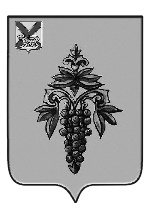 АДМИНИСТРАЦИЯЧУГУЕВСКОГО МУНИЦИПАЛЬНОГО ОКРУГАПРИМОРСКОГО КРАЯПОСТАНОВЛЕНИЕ	24 августа 2022 г	                     с. Чугуевка  		           698-НПА		О внесении изменений в постановление администрации Чугуевского муниципального района от 26 ноября 2019 года № 762-НПА «Об утверждении муниципальной программы «Развитие культуры Чугуевского муниципального округа» на 2020–2027 годы»Руководствуясь Порядком принятия решений о разработке, формировании, реализации и проведения оценки эффективности реализации муниципальных программ в Чугуевском муниципальном округе, утвержденным постановлением администрации Чугуевского муниципального района от 02 сентября 2020 года № 658-НПА, статьей 43 Устава Чугуевского муниципального округа, администрация Чугуевского муниципального округаПОСТАНОВЛЯЕТ:Внести в постановление администрации Чугуевского муниципального района от 26 ноября 2019 года № 762-НПА «Об утверждении муниципальной программы «Развитие культуры Чугуевского муниципального округа» на 2020–2027 годы» (далее Постановление) следующие изменения:1.1. Пункт «Объём средств бюджета Чугуевского муниципального округа на финансирование муниципальной программы и прогнозная оценка привлекаемых на реализацию ее целей средств федерального и краевого бюджетов» паспорта Программы изложить в следующей редакции:1.2. Приложение № 2 Программы «Обобщенная характеристика реализуемых в составе муниципальной программы «Развитие культуры Чугуевского муниципального округа» на 2020-2027 годы отдельных мероприятий» дополнить пунктом 1.6:1.4. Приложение № 4 Программы «Информация о ресурсном обеспечении муниципальной программы «Развитие культуры Чугуевского муниципального округа» на 2020-2027 годы за счёт средств бюджета Чугуевского муниципального округа, прогнозная оценка привлекаемых средств федерального и краевого бюджетов» изложить в редакции приложения № 1 к настоящему постановлению.2. Контроль за исполнением данного постановления возложить на заместителя главы администрации Чугуевского муниципального округа-начальника управления социально-культурной деятельности Н.Г.Белоусову.3. Настоящее постановление вступает в силу со дня официального опубликования и подлежит размещению на официальном сайте Чугуевского муниципального округа в информационно-телекоммуникационной сети Интернет.Глава Чугуевского муниципального округа,глава администрации 					                           Р.Ю. Деменев«Объём средств бюджета Чугуевского муниципального округа на финансирование муниципальной программы и прогнозная оценка привлекаемых на реализацию ее целей средств федерального и краевого бюджетовобщий объём средств финансирования Программы – 867 387 924,95 руб., в том числе по годам:2020 год – 72 359 005,65 руб.2021 год – 141 030 737,91 руб.2022 год – 220 338 973,69 руб.2023 год – 74 551 895,00 руб.2024 год – 75 776 542,70 руб.2025 год – 95 343 600,00 руб.2026 год – 93 993 600 руб.          2027 год – 93 993 600 руб.в том числе из бюджета Чугуевского муниципального округа – 668 481 807,76 руб., в том числе по годам:2020 год – 70 766 990,74 руб.2021 год – 79 093 014,70 руб.2022 год – 85 984 222,32 руб.2023 год – 74 383 890,00 руб.2024 год – 74 922 890,00 руб.2025 год – 95 343 600,00 руб.2026 год – 93 993 600 руб.2027 год – 93 993 600 руб.прогнозная оценка средств, привлекаемых на реализацию целей Программы, составляет:межбюджетных трансфертов:из федерального бюджета – 32 094 587,50 руб., в том числе по годам:2020 год – 87 500,00 руб.2021 год – 30 937 000,00 руб.2022 год – 1 070 087,50 руб.2023 год - 0,00 руб.2024 год - 0,00 руб.2025 год - 0,00 руб.2026 год - 0,00 руб.2027 год - 0,00 руб.из краевого бюджета – 166 811 529,69 руб., в том числе по годам:2020 год - 1 504 514,91 руб.2021 год – 31 000 723,21 руб.2022 год – 133 284 633,87 руб.2023 год – 168 005,00 руб.2024 год – 853 652,70 руб.2025 год - 0,00 руб.2026 год - 0,00 руб.2027 год - 0,00 руб.»1.6Государственная поддержка отрасли культуры (модернизация библиотек в части комплектования книжных фондов библиотек муниципальных образований и государственных общедоступных библиотекУСКДМКУ «ЦОДУК»01.01.202231.12.2022Увеличение количества посещений общедоступных публичных библиотекУвеличение количества экземпляров новых поступлений в библиотечные фондыРост коэффициента обновления библиотечных фондовКоличество посещений общедоступных публичных библиотекКоличество экземпляров новых поступлений в библиотечные фондыКоэффициент обновления библиотечных фондов                                                                                           Приложение 1                                                                                   Приложение № 4
к муниципальной программе "Развитие культуры Чугуевского муниципального округа" на 2020-2027 годы, утвержденной постановлением администрации Чугуевского муниципального района от 26.11.2019 г.№ 762                                                                                           Приложение 1                                                                                   Приложение № 4
к муниципальной программе "Развитие культуры Чугуевского муниципального округа" на 2020-2027 годы, утвержденной постановлением администрации Чугуевского муниципального района от 26.11.2019 г.№ 762                                                                                           Приложение 1                                                                                   Приложение № 4
к муниципальной программе "Развитие культуры Чугуевского муниципального округа" на 2020-2027 годы, утвержденной постановлением администрации Чугуевского муниципального района от 26.11.2019 г.№ 762                                                                                           Приложение 1                                                                                   Приложение № 4
к муниципальной программе "Развитие культуры Чугуевского муниципального округа" на 2020-2027 годы, утвержденной постановлением администрации Чугуевского муниципального района от 26.11.2019 г.№ 762                                                                                           Приложение 1                                                                                   Приложение № 4
к муниципальной программе "Развитие культуры Чугуевского муниципального округа" на 2020-2027 годы, утвержденной постановлением администрации Чугуевского муниципального района от 26.11.2019 г.№ 762                                                                                           Приложение 1                                                                                   Приложение № 4
к муниципальной программе "Развитие культуры Чугуевского муниципального округа" на 2020-2027 годы, утвержденной постановлением администрации Чугуевского муниципального района от 26.11.2019 г.№ 762Информация о ресурсном  обеспечении муниципальной программы «Развитие культуры Чугуевского муниципального округа на 2020-2027 годы» за счёт средств бюджета Чугуевского муниципального округа, прогнозная оценка привлекаемых средств федерального и краевого бюджетовИнформация о ресурсном  обеспечении муниципальной программы «Развитие культуры Чугуевского муниципального округа на 2020-2027 годы» за счёт средств бюджета Чугуевского муниципального округа, прогнозная оценка привлекаемых средств федерального и краевого бюджетовИнформация о ресурсном  обеспечении муниципальной программы «Развитие культуры Чугуевского муниципального округа на 2020-2027 годы» за счёт средств бюджета Чугуевского муниципального округа, прогнозная оценка привлекаемых средств федерального и краевого бюджетовИнформация о ресурсном  обеспечении муниципальной программы «Развитие культуры Чугуевского муниципального округа на 2020-2027 годы» за счёт средств бюджета Чугуевского муниципального округа, прогнозная оценка привлекаемых средств федерального и краевого бюджетовИнформация о ресурсном  обеспечении муниципальной программы «Развитие культуры Чугуевского муниципального округа на 2020-2027 годы» за счёт средств бюджета Чугуевского муниципального округа, прогнозная оценка привлекаемых средств федерального и краевого бюджетовИнформация о ресурсном  обеспечении муниципальной программы «Развитие культуры Чугуевского муниципального округа на 2020-2027 годы» за счёт средств бюджета Чугуевского муниципального округа, прогнозная оценка привлекаемых средств федерального и краевого бюджетовИнформация о ресурсном  обеспечении муниципальной программы «Развитие культуры Чугуевского муниципального округа на 2020-2027 годы» за счёт средств бюджета Чугуевского муниципального округа, прогнозная оценка привлекаемых средств федерального и краевого бюджетовИнформация о ресурсном  обеспечении муниципальной программы «Развитие культуры Чугуевского муниципального округа на 2020-2027 годы» за счёт средств бюджета Чугуевского муниципального округа, прогнозная оценка привлекаемых средств федерального и краевого бюджетовИнформация о ресурсном  обеспечении муниципальной программы «Развитие культуры Чугуевского муниципального округа на 2020-2027 годы» за счёт средств бюджета Чугуевского муниципального округа, прогнозная оценка привлекаемых средств федерального и краевого бюджетовИнформация о ресурсном  обеспечении муниципальной программы «Развитие культуры Чугуевского муниципального округа на 2020-2027 годы» за счёт средств бюджета Чугуевского муниципального округа, прогнозная оценка привлекаемых средств федерального и краевого бюджетовИнформация о ресурсном  обеспечении муниципальной программы «Развитие культуры Чугуевского муниципального округа на 2020-2027 годы» за счёт средств бюджета Чугуевского муниципального округа, прогнозная оценка привлекаемых средств федерального и краевого бюджетовИнформация о ресурсном  обеспечении муниципальной программы «Развитие культуры Чугуевского муниципального округа на 2020-2027 годы» за счёт средств бюджета Чугуевского муниципального округа, прогнозная оценка привлекаемых средств федерального и краевого бюджетовИнформация о ресурсном  обеспечении муниципальной программы «Развитие культуры Чугуевского муниципального округа на 2020-2027 годы» за счёт средств бюджета Чугуевского муниципального округа, прогнозная оценка привлекаемых средств федерального и краевого бюджетов№ п/пНаименование программы, подпрограммы, мероприятияОтветственный исполнитель, соисполнители/ГРБСИсточник ресурсного обеспеченияРасходы (руб.), годыРасходы (руб.), годыРасходы (руб.), годыРасходы (руб.), годыРасходы (руб.), годыРасходы (руб.), годыРасходы (руб.), годыРасходы (руб.), годыРасходы (руб.), годы№ п/пНаименование программы, подпрограммы, мероприятияОтветственный исполнитель, соисполнители/ГРБСИсточник ресурсного обеспечения20202021202220232024202520262027ВСЕГО12345678910111213Муниципальная программа «Развитие культуры Чугуевского муниципального округа на 2020-2027 годы»Муниципальная программа «Развитие культуры Чугуевского муниципального округа на 2020-2027 годы»Всего72359005,65141030737,91220338943,6974551895,0075776542,7095343600,0093993600,0093993600,00867387924,95Муниципальная программа «Развитие культуры Чугуевского муниципального округа на 2020-2027 годы»Муниципальная программа «Развитие культуры Чугуевского муниципального округа на 2020-2027 годы»Федеральный бюджет87500,0030937000,001070087,500,000,000,000,000,0032094587,50Муниципальная программа «Развитие культуры Чугуевского муниципального округа на 2020-2027 годы»Муниципальная программа «Развитие культуры Чугуевского муниципального округа на 2020-2027 годы»Краевой бюджет1504514,9131000723,21133284633,87168005,00853652,700,000,000,00166811529,69Муниципальная программа «Развитие культуры Чугуевского муниципального округа на 2020-2027 годы»Муниципальная программа «Развитие культуры Чугуевского муниципального округа на 2020-2027 годы»Бюджет Чугуевского муниципального округа70766990,7479093014,7085984222,3274383890,0074922890,0095343600,0093993600,0093993600,00668481807,761Организация библиотечного обслуживания населенияУСКД/МКУ "ЦОДУК"Всего12149951,4713352986,2814986372,5413678405,0013678405,0015828980,0015828980,0015828980,00115333060,291Организация библиотечного обслуживания населенияУСКД/МКУ "ЦОДУК"Федеральный бюджет43750,000,001070087,500,000,000,000,000,001113837,501Организация библиотечного обслуживания населенияУСКД/МКУ "ЦОДУК"Краевой бюджет155213,33226442,89203826,19168005,00168005,000,000,000,00921492,411Организация библиотечного обслуживания населенияУСКД/МКУ "ЦОДУК"Бюджет Чугуевского муниципального округа11950988,1413126543,3913712458,8513510400,0013510400,0015828980,0015828980,0015828980,00113297730,381.1Расходы на обеспечение деятельности (оказание услуг, выполнение работ) централизованной библиотечной системыУСКД/МКУ "ЦОДУК"Всего11850725,9212944540,0013610400,0013410400,0013410400,0015738980,0015738980,0015738980,00112443405,921.1Расходы на обеспечение деятельности (оказание услуг, выполнение работ) централизованной библиотечной системыУСКД/МКУ "ЦОДУК"Федеральный бюджет0,000,000,000,000,000,000,000,000,001.1Расходы на обеспечение деятельности (оказание услуг, выполнение работ) централизованной библиотечной системыУСКД/МКУ "ЦОДУК"Краевой бюджет0,000,000,000,000,000,000,000,000,001.1Расходы на обеспечение деятельности (оказание услуг, выполнение работ) централизованной библиотечной системыУСКД/МКУ "ЦОДУК"Бюджет Чугуевского муниципального округа11850725,9212944540,0013610400,0013410400,0013410400,0015738980,0015738980,0015738980,00112443405,921.2Комплектование книжных фондов и обеспечение информационно-техническим оборудованием библиотекУСКД/МКУ "ЦОДУК"Всего249225,55233446,280,00169702,02169702,0290000,0090000,0090000,001092075,871.2Комплектование книжных фондов и обеспечение информационно-техническим оборудованием библиотекУСКД/МКУ "ЦОДУК"Федеральный бюджет0,000,000,000,000,000,000,000,000,001.2Комплектование книжных фондов и обеспечение информационно-техническим оборудованием библиотекУСКД/МКУ "ЦОДУК"Краевой бюджет149247,45226442,890,00168005,00168005,000,000,000,00711700,341.2Комплектование книжных фондов и обеспечение информационно-техническим оборудованием библиотекУСКД/МКУ "ЦОДУК"Бюджет Чугуевского муниципального округа99978,107003,390,001697,021697,0290000,0090000,0090000,00380375,531.3Комплектование и обеспечение сохранности библиотечных фондов и обеспечение информационно-техническим оборудованием библиотекУСКД/МКУ "ЦОДУК"Всего0,00150000,00100000,0098302,9898302,980,000,000,00446605,961.3Комплектование и обеспечение сохранности библиотечных фондов и обеспечение информационно-техническим оборудованием библиотекУСКД/МКУ "ЦОДУК"Федеральный бюджет0,000,000,000,000,000,000,000,000,001.3Комплектование и обеспечение сохранности библиотечных фондов и обеспечение информационно-техническим оборудованием библиотекУСКД/МКУ "ЦОДУК"Краевой бюджет0,000,000,000,000,000,000,000,000,001.3Комплектование и обеспечение сохранности библиотечных фондов и обеспечение информационно-техническим оборудованием библиотекУСКД/МКУ "ЦОДУК"Бюджет Чугуевского муниципального округа0,00150000,00100000,0098302,9898302,980,000,000,00446605,961.4Государственная поддержка лучших работников муниципальных учреждений культуры, находящихся на территории сельских поселений Приморского краяУСКД/МКУ "ЦОДУК"Всего50000,000,000,000,000,000,000,000,0050000,001.4Государственная поддержка лучших работников муниципальных учреждений культуры, находящихся на территории сельских поселений Приморского краяУСКД/МКУ "ЦОДУК"Федеральный бюджет43750,000,000,000,000,000,000,000,0043750,001.4Государственная поддержка лучших работников муниципальных учреждений культуры, находящихся на территории сельских поселений Приморского краяУСКД/МКУ "ЦОДУК"Краевой бюджет5965,880,000,000,000,000,000,000,005965,881.4Государственная поддержка лучших работников муниципальных учреждений культуры, находящихся на территории сельских поселений Приморского краяУСКД/МКУ "ЦОДУК"Бюджет Чугуевского муниципального округа284,120,000,000,000,000,000,000,00284,121.5Расходы на предупреждение распространения коронавирусной инфекцииУСКД/МКУ "ЦОДУК"Всего0,0025000,000,000,000,000,000,000,0025000,001.5Расходы на предупреждение распространения коронавирусной инфекцииУСКД/МКУ "ЦОДУК"Федеральный бюджет0,000,000,000,000,000,000,000,000,001.5Расходы на предупреждение распространения коронавирусной инфекцииУСКД/МКУ "ЦОДУК"Краевой бюджет0,000,000,000,000,000,000,000,000,001.5Расходы на предупреждение распространения коронавирусной инфекцииУСКД/МКУ "ЦОДУК"Бюджет Чугуевского муниципального округа0,0025000,000,000,000,000,000,000,0025000,001.6Государственная поддержка отрасли культуры (модернизация библиотек в части комплектования книжных фондов библиотек муниципальных образований и государственных общедоступных библиотекУСКД/МКУ "ЦОДУК"Всего0,000,001275972,540,000,000,000,000,001275972,541.6Государственная поддержка отрасли культуры (модернизация библиотек в части комплектования книжных фондов библиотек муниципальных образований и государственных общедоступных библиотекУСКД/МКУ "ЦОДУК"Федеральный бюджет0,000,001070087,500,000,000,000,000,001070087,501.6Государственная поддержка отрасли культуры (модернизация библиотек в части комплектования книжных фондов библиотек муниципальных образований и государственных общедоступных библиотекУСКД/МКУ "ЦОДУК"Краевой бюджет0,000,00203826,190,000,000,000,000,00203826,191.6Государственная поддержка отрасли культуры (модернизация библиотек в части комплектования книжных фондов библиотек муниципальных образований и государственных общедоступных библиотекУСКД/МКУ "ЦОДУК"Бюджет Чугуевского муниципального округа0,000,002058,850,000,000,000,000,002058,852Организация деятельности централизованной клубной системыУСКД/МКУ "ЦОДУК"Всего32464800,5736474774,4736555391,9832391650,0032391650,0053989260,0052989260,0052989260,00330246047,022Организация деятельности централизованной клубной системыУСКД/МКУ "ЦОДУК"Федеральный бюджет43750,000,000,000,000,000,000,000,0043750,002Организация деятельности централизованной клубной системыУСКД/МКУ "ЦОДУК"Краевой бюджет5965,880,000,000,000,000,000,000,005965,882Организация деятельности централизованной клубной системыУСКД/МКУ "ЦОДУК"Бюджет Чугуевского муниципального округа32415084,6936474774,4736555391,9832391650,0032391650,0053989260,0052989260,0052989260,00330196331,142.1Расходы на обеспечение деятельности  (оказание услуг, выполнение работ) учреждений УСКД/МКУ "ЦОДУК"Всего20243389,8323350069,0027306041,9825642300,0025642300,0038484760,0038484760,0038484760,00237638380,812.1Расходы на обеспечение деятельности  (оказание услуг, выполнение работ) учреждений УСКД/МКУ "ЦОДУК"Федеральный бюджет0,000,000,000,000,000,000,000,000,002.1Расходы на обеспечение деятельности  (оказание услуг, выполнение работ) учреждений УСКД/МКУ "ЦОДУК"Краевой бюджет0,000,000,000,000,000,000,000,000,002.1Расходы на обеспечение деятельности  (оказание услуг, выполнение работ) учреждений УСКД/МКУ "ЦОДУК"Бюджет Чугуевского муниципального округа20243389,8323350069,0027306041,9825642300,0025642300,0038484760,0038484760,0038484760,00237638380,812.2Организация и проведение культурно-массовых мероприятийУСКД/МКУ "ЦОДУК"Всего4785100,006624115,443000000,001000000,001000000,005000000,004000000,004000000,0029409215,442.2Организация и проведение культурно-массовых мероприятийУСКД/МКУ "ЦОДУК"Федеральный бюджет0,000,000,000,000,000,000,000,000,002.2Организация и проведение культурно-массовых мероприятийУСКД/МКУ "ЦОДУК"Краевой бюджет0,000,000,000,000,000,000,000,000,002.2Организация и проведение культурно-массовых мероприятийУСКД/МКУ "ЦОДУК"Бюджет Чугуевского муниципального округа4785100,006624115,443000000,001000000,001000000,005000000,004000000,004000000,0029409215,442.3Расходы на приобретение коммунальных услугУСКД/МКУ "ЦОДУК"Всего4822471,195004611,665749350,005749350,005749350,0010504500,0010504500,0010504500,0058588632,852.3Расходы на приобретение коммунальных услугУСКД/МКУ "ЦОДУК"Федеральный бюджет0,000,000,000,000,000,000,000,000,002.3Расходы на приобретение коммунальных услугУСКД/МКУ "ЦОДУК"Краевой бюджет0,000,000,000,000,000,000,000,000,002.3Расходы на приобретение коммунальных услугУСКД/МКУ "ЦОДУК"Бюджет Чугуевского муниципального округа4822471,195004611,665749350,005749350,005749350,0010504500,0010504500,0010504500,0058588632,852.4Расходы, связанные с преобразованием сельских поселенийУСКД/МКУ "ЦОДУК"Всего373839,550,000,000,000,000,000,000,00373839,552.4Расходы, связанные с преобразованием сельских поселенийУСКД/МКУ "ЦОДУК"Федеральный бюджет0,000,000,000,000,000,000,000,000,002.4Расходы, связанные с преобразованием сельских поселенийУСКД/МКУ "ЦОДУК"Краевой бюджет0,000,000,000,000,000,000,000,000,002.4Расходы, связанные с преобразованием сельских поселенийУСКД/МКУ "ЦОДУК"Бюджет Чугуевского муниципального округа373839,550,000,000,000,000,000,000,00373839,552.5Государственная поддержка лучших работников муниципальных учреждений культуры, находящихся на территории сельских поселений Приморского краяУСКД/МКУ "ЦОДУК"Всего50000,000,000,000,000,000,000,000,0050000,002.5Государственная поддержка лучших работников муниципальных учреждений культуры, находящихся на территории сельских поселений Приморского краяУСКД/МКУ "ЦОДУК"Федеральный бюджет43750,000,000,000,000,000,000,000,0043750,002.5Государственная поддержка лучших работников муниципальных учреждений культуры, находящихся на территории сельских поселений Приморского краяУСКД/МКУ "ЦОДУК"Краевой бюджет5965,880,000,000,000,000,000,000,005965,882.5Государственная поддержка лучших работников муниципальных учреждений культуры, находящихся на территории сельских поселений Приморского краяУСКД/МКУ "ЦОДУК"Бюджет Чугуевского муниципального округа284,120,000,000,000,000,000,000,00284,122.6Изготовление технической документации на строительство клубовУСКД/Администрация Чугуевского муниципального округаВсего2190000,000,000,000,000,000,000,000,002190000,002.6Изготовление технической документации на строительство клубовУСКД/Администрация Чугуевского муниципального округаФедеральный бюджет0,000,000,000,000,000,000,000,000,002.6Изготовление технической документации на строительство клубовУСКД/Администрация Чугуевского муниципального округаКраевой бюджет0,000,000,000,000,000,000,000,000,002.6Изготовление технической документации на строительство клубовУСКД/Администрация Чугуевского муниципального округаБюджет Чугуевского муниципального округа2190000,000,000,000,000,000,000,000,002190000,002.7Строительство, реконструкция зданий (в том числе проектно-изыскательские работы)УСКД/Администрация Чугуевского муниципального округаВсего0,001465978,37500000,000,000,000,000,000,001965978,372.7Строительство, реконструкция зданий (в том числе проектно-изыскательские работы)УСКД/Администрация Чугуевского муниципального округаФедеральный бюджет0,000,000,000,000,000,000,000,000,002.7Строительство, реконструкция зданий (в том числе проектно-изыскательские работы)УСКД/Администрация Чугуевского муниципального округаКраевой бюджет0,000,000,000,000,000,000,000,000,002.7Строительство, реконструкция зданий (в том числе проектно-изыскательские работы)УСКД/Администрация Чугуевского муниципального округаБюджет Чугуевского муниципального округа0,001465978,37500000,000,000,000,000,000,001965978,372.8Приобретение светового, звукового и мультимедийного оборудованияУСКД/МКУ "ЦОДУК"Всего0,000,000,000,000,000,000,000,000,002.8Приобретение светового, звукового и мультимедийного оборудованияУСКД/МКУ "ЦОДУК"Федеральный бюджет0,000,000,000,000,000,000,000,000,002.8Приобретение светового, звукового и мультимедийного оборудованияУСКД/МКУ "ЦОДУК"Краевой бюджет0,000,000,000,000,000,000,000,000,002.8Приобретение светового, звукового и мультимедийного оборудованияУСКД/МКУ "ЦОДУК"Бюджет Чугуевского муниципального округа0,000,000,000,000,000,000,000,000,002.8.1Приобретение центральным учреждением культуры клубного типа светового, звукового и мультимедийного оборудованияУСКД/МКУ "ЦОДУК"Всего0,000,000,000,000,000,000,000,000,002.8.1Приобретение центральным учреждением культуры клубного типа светового, звукового и мультимедийного оборудованияУСКД/МКУ "ЦОДУК"Федеральный бюджет0,000,000,000,000,000,000,000,000,002.8.1Приобретение центральным учреждением культуры клубного типа светового, звукового и мультимедийного оборудованияУСКД/МКУ "ЦОДУК"Краевой бюджет0,000,000,000,000,000,000,000,000,002.8.1Приобретение центральным учреждением культуры клубного типа светового, звукового и мультимедийного оборудованияУСКД/МКУ "ЦОДУК"Бюджет Чугуевского муниципального округа0,000,000,000,000,000,000,000,000,002.9Расходы на предупреждение распространения коронавирусной инфекцииУСКД/МКУ "ЦОДУК"Всего0,0030000,000,000,000,000,000,000,0030000,002.9Расходы на предупреждение распространения коронавирусной инфекцииУСКД/МКУ "ЦОДУК"Федеральный бюджет0,000,000,000,000,000,000,000,000,002.9Расходы на предупреждение распространения коронавирусной инфекцииУСКД/МКУ "ЦОДУК"Краевой бюджет0,000,000,000,000,000,000,000,000,002.9Расходы на предупреждение распространения коронавирусной инфекцииУСКД/МКУ "ЦОДУК"Бюджет Чугуевского муниципального округа0,0030000,000,000,000,000,000,000,0030000,003Обеспечение деятельности муниципального казенного учреждения «Центр обеспечения деятельности учреждений культуры»УСКД/МКУ "ЦОДУК"Всего25215275,0028158158,0029281265,6928006840,0028506840,0023225360,0023225360,0023225360,00208844458,693Обеспечение деятельности муниципального казенного учреждения «Центр обеспечения деятельности учреждений культуры»УСКД/МКУ "ЦОДУК"Федеральный бюджет0,000,000,000,000,000,000,000,000,003Обеспечение деятельности муниципального казенного учреждения «Центр обеспечения деятельности учреждений культуры»УСКД/МКУ "ЦОДУК"Краевой бюджет0,000,000,000,000,000,000,000,000,003Обеспечение деятельности муниципального казенного учреждения «Центр обеспечения деятельности учреждений культуры»УСКД/МКУ "ЦОДУК"Бюджет Чугуевского муниципального округа25215275,0028158158,0029281265,6928006840,0028506840,0023225360,0023225360,0023225360,00208844458,693.1Расходы на обеспечение деятельности (оказание услуг, выполнение работ) учрежденийУСКД/МКУ "ЦОДУК"Всего25215275,0027593593,0028599865,6927325440,0027825440,0022543460,0022543460,0022543460,00204189993,693.1Расходы на обеспечение деятельности (оказание услуг, выполнение работ) учрежденийУСКД/МКУ "ЦОДУК"Федеральный бюджет0,000,000,000,000,000,000,000,000,003.1Расходы на обеспечение деятельности (оказание услуг, выполнение работ) учрежденийУСКД/МКУ "ЦОДУК"Краевой бюджет0,000,000,000,000,000,000,000,000,003.1Расходы на обеспечение деятельности (оказание услуг, выполнение работ) учрежденийУСКД/МКУ "ЦОДУК"Бюджет Чугуевского муниципального округа25215275,0027593593,0028599865,6927325440,0027825440,0022543460,0022543460,0022543460,00204189993,693.2Расходы на приобретение коммунальных услугУСКД/МКУ "ЦОДУК"Всего0,00544565,00681400,00681400,00681400,00681900,00681900,00681900,004634465,003.2Расходы на приобретение коммунальных услугУСКД/МКУ "ЦОДУК"Федеральный бюджет0,000,000,000,000,000,000,000,000,003.2Расходы на приобретение коммунальных услугУСКД/МКУ "ЦОДУК"Краевой бюджет0,000,000,000,000,000,000,000,000,003.2Расходы на приобретение коммунальных услугУСКД/МКУ "ЦОДУК"Бюджет Чугуевского муниципального округа0,00544565,00681400,00681400,00681400,00681900,00681900,00681900,004634465,003.3Расходы на предупреждение распространения коронавирусной инфекцииУСКД/МКУ "ЦОДУК"Всего0,0020000,000,000,000,000,000,000,0020000,003.3Расходы на предупреждение распространения коронавирусной инфекцииУСКД/МКУ "ЦОДУК"Федеральный бюджет0,000,000,000,000,000,000,000,000,003.3Расходы на предупреждение распространения коронавирусной инфекцииУСКД/МКУ "ЦОДУК"Краевой бюджет0,000,000,000,000,000,000,000,000,003.3Расходы на предупреждение распространения коронавирусной инфекцииУСКД/МКУ "ЦОДУК"Бюджет Чугуевского муниципального округа0,0020000,000,000,000,000,000,000,0020000,004Реализация молодёжной политикиУСКД/МКУ "ЦОДУК"Всего450000,00575000,00425000,00275000,00275000,00650000,00650000,00650000,003950000,004Реализация молодёжной политикиУСКД/МКУ "ЦОДУК"Федеральный бюджет0,000,000,000,000,000,000,000,000,004Реализация молодёжной политикиУСКД/МКУ "ЦОДУК"Краевой бюджет0,000,000,000,000,000,000,000,000,004Реализация молодёжной политикиУСКД/МКУ "ЦОДУК"Бюджет Чугуевского муниципального округа450000,00575000,00425000,00275000,00275000,00650000,00650000,00650000,003950000,004.1Проведение мероприятий для детей и молодежиУСКД/МКУ "ЦОДУК"Всего0,00149492,000,0075000,0075000,00370000,00370000,00370000,001409492,004.1Проведение мероприятий для детей и молодежиУСКД/МКУ "ЦОДУК"Федеральный бюджет0,000,000,000,000,000,000,000,000,004.1Проведение мероприятий для детей и молодежиУСКД/МКУ "ЦОДУК"Краевой бюджет0,000,000,000,000,000,000,000,000,004.1Проведение мероприятий для детей и молодежиУСКД/МКУ "ЦОДУК"Бюджет Чугуевского муниципального округа0,00149492,000,0075000,0075000,00370000,00370000,00370000,001409492,004.2Выплата стипендии главы Чугуевского муниципального округа социально активной молодежиУСКД/МКУ "ЦОДУК"Всего125000,00224000,00125000,00125000,00125000,00180000,00180000,00180000,001264000,004.2Выплата стипендии главы Чугуевского муниципального округа социально активной молодежиУСКД/МКУ "ЦОДУК"Федеральный бюджет0,000,000,000,000,000,000,000,000,004.2Выплата стипендии главы Чугуевского муниципального округа социально активной молодежиУСКД/МКУ "ЦОДУК"Краевой бюджет0,000,000,000,000,000,000,000,000,004.2Выплата стипендии главы Чугуевского муниципального округа социально активной молодежиУСКД/МКУ "ЦОДУК"Бюджет Чугуевского муниципального округа125000,00224000,00125000,00125000,00125000,00180000,00180000,00180000,001264000,004.3Поддержка молодежных общественных объединенийУСКД/МКУ "ЦОДУК"Всего325000,00201508,00300000,0075000,0075000,00100000,00100000,00100000,001276508,004.3Поддержка молодежных общественных объединенийУСКД/МКУ "ЦОДУК"Федеральный бюджет0,000,000,000,000,000,000,000,000,004.3Поддержка молодежных общественных объединенийУСКД/МКУ "ЦОДУК"Краевой бюджет0,000,000,000,000,000,000,000,000,004.3Поддержка молодежных общественных объединенийУСКД/МКУ "ЦОДУК"Бюджет Чугуевского муниципального округа325000,00201508,00300000,0075000,0075000,00100000,00100000,00100000,001276508,005Формирование доступной средыУСКД/МКУ "ЦОДУК"Всего0,00100000,000,00100000,00139000,001000000,001000000,001000000,003339000,005Формирование доступной средыУСКД/МКУ "ЦОДУК"Федеральный бюджет0,000,000,000,000,000,000,000,000,005Формирование доступной средыУСКД/МКУ "ЦОДУК"Краевой бюджет0,000,000,000,000,000,000,000,000,005Формирование доступной средыУСКД/МКУ "ЦОДУК"Бюджет Чугуевского муниципального округа0,00100000,000,00100000,00139000,001000000,001000000,001000000,003339000,005.1Мероприятия для обеспечения доступности и получения услуг инвалидами и другими маломобильными группами инвалидовУСКД/МКУ "ЦОДУК"Всего0,00100000,000,00100000,00139000,00100000,00100000,00100000,00639000,005.1Мероприятия для обеспечения доступности и получения услуг инвалидами и другими маломобильными группами инвалидовУСКД/МКУ "ЦОДУК"Федеральный бюджет0,000,000,000,000,000,000,000,000,005.1Мероприятия для обеспечения доступности и получения услуг инвалидами и другими маломобильными группами инвалидовУСКД/МКУ "ЦОДУК"Краевой бюджет0,000,000,000,000,000,000,000,000,005.1Мероприятия для обеспечения доступности и получения услуг инвалидами и другими маломобильными группами инвалидовУСКД/МКУ "ЦОДУК"Бюджет Чугуевского муниципального округа0,00100000,000,00100000,00139000,00100000,00100000,00100000,00639000,006Проведение ремонтно-реставрационных работ объектов культурного наследияУСКД/МКУ "ЦОДУК"Всего1637978,6112417209,1691460,00100000,00785647,70650000,00300000,00300000,0016282295,476Проведение ремонтно-реставрационных работ объектов культурного наследияУСКД/МКУ "ЦОДУК"Федеральный бюджет0,000,000,000,000,000,000,000,000,006Проведение ремонтно-реставрационных работ объектов культурного наследияУСКД/МКУ "ЦОДУК"Краевой бюджет1343335,7011910795,200,000,00685647,700,000,000,0013939778,606Проведение ремонтно-реставрационных работ объектов культурного наследияУСКД/МКУ "ЦОДУК"Бюджет Чугуевского муниципального округа294642,91506413,9691460,00100000,00100000,00650000,00300000,00300000,002342516,876.1.Содержание и ремонт памятников истории и культуры, в том числе объектов культурного наследияУСКД/МКУ "ЦОДУК"Всего281073,86410359,1691460,00100000,0093074,27650000,00300000,00300000,002225967,296.1.Содержание и ремонт памятников истории и культуры, в том числе объектов культурного наследияУСКД/МКУ "ЦОДУК"Федеральный бюджет0,000,000,000,000,000,000,000,000,006.1.Содержание и ремонт памятников истории и культуры, в том числе объектов культурного наследияУСКД/МКУ "ЦОДУК"Краевой бюджет0,000,000,000,000,000,000,000,000,006.1.Содержание и ремонт памятников истории и культуры, в том числе объектов культурного наследияУСКД/МКУ "ЦОДУК"Бюджет Чугуевского муниципального округа281073,86410359,1691460,00100000,0093074,27650000,00300000,00300000,002225967,296.2.Разработка проектной документации на проведение работ по сохранению объектов культурного наследияУСКД/МКУ "ЦОДУК"Всего1356904,750,000,000,000,000,000,000,001356904,756.2.Разработка проектной документации на проведение работ по сохранению объектов культурного наследияУСКД/МКУ "ЦОДУК"Федеральный бюджет0,000,000,000,000,000,000,000,000,006.2.Разработка проектной документации на проведение работ по сохранению объектов культурного наследияУСКД/МКУ "ЦОДУК"Краевой бюджет1343335,700,000,000,000,000,000,000,001343335,706.2.Разработка проектной документации на проведение работ по сохранению объектов культурного наследияУСКД/МКУ "ЦОДУК"Бюджет Чугуевского муниципального округа13569,050,000,000,000,000,000,000,0013569,056.3.Работы по сохранению объектов культурного наследияУСКД/МКУ "ЦОДУК"Всего0,0012006850,000,000,000,000,000,000,0012006850,006.3.Работы по сохранению объектов культурного наследияУСКД/МКУ "ЦОДУК"Федеральный бюджет0,000,000,000,000,000,000,000,000,006.3.Работы по сохранению объектов культурного наследияУСКД/МКУ "ЦОДУК"Краевой бюджет0,0011910795,200,000,000,000,000,000,0011910795,206.3.Работы по сохранению объектов культурного наследияУСКД/МКУ "ЦОДУК"Бюджет Чугуевского муниципального округа0,0096054,800,000,000,000,000,000,0096054,806.4.Реализация целевой программы "Увековечение памяти погибших при защите Отечества на 2019-2024 годы"УСКД/МКУ "ЦОДУК"Всего0,000,000,000,00692573,430,000,000,00692573,436.4.Реализация целевой программы "Увековечение памяти погибших при защите Отечества на 2019-2024 годы"УСКД/МКУ "ЦОДУК"Федеральный бюджет0,000,000,000,000,000,000,000,000,006.4.Реализация целевой программы "Увековечение памяти погибших при защите Отечества на 2019-2024 годы"УСКД/МКУ "ЦОДУК"Краевой бюджет0,000,000,000,00685647,700,000,000,00685647,706.4.Реализация целевой программы "Увековечение памяти погибших при защите Отечества на 2019-2024 годы"УСКД/МКУ "ЦОДУК"Бюджет Чугуевского муниципального округа0,000,000,000,006925,730,000,000,006925,737Изготовление технической документации по объектам недвижимости отрасли культурыУСКД/МКУ "ЦОДУК"Всего441000,000,000,000,000,000,000,000,00441000,007Изготовление технической документации по объектам недвижимости отрасли культурыУСКД/МКУ "ЦОДУК"Федеральный бюджет0,000,000,000,000,000,000,000,000,007Изготовление технической документации по объектам недвижимости отрасли культурыУСКД/МКУ "ЦОДУК"Краевой бюджет0,000,000,000,000,000,000,000,000,007Изготовление технической документации по объектам недвижимости отрасли культурыУСКД/МКУ "ЦОДУК"Бюджет Чугуевского муниципального округа441000,000,000,000,000,000,000,000,00441000,008Строительство и демонтаж объектов культурыУСКД/МКУ "ЦОДУК"Всего0,000,00749898,020,000,000,000,000,00749898,028Строительство и демонтаж объектов культурыУСКД/МКУ "ЦОДУК"Федеральный бюджет0,000,000,000,000,000,000,000,000,008Строительство и демонтаж объектов культурыУСКД/МКУ "ЦОДУК"Краевой бюджет0,000,000,000,000,000,000,000,000,008Строительство и демонтаж объектов культурыУСКД/МКУ "ЦОДУК"Бюджет Чугуевского муниципального округа0,000,00749898,020,000,000,000,000,00749898,028.1.Демонтаж памятника       В.И. ЛенинуУСКД/МКУ "ЦОДУК"Всего0,000,00749898,020,000,000,000,000,00749898,028.1.Демонтаж памятника       В.И. ЛенинуУСКД/МКУ "ЦОДУК"Федеральный бюджет0,000,000,000,000,000,000,000,000,008.1.Демонтаж памятника       В.И. ЛенинуУСКД/МКУ "ЦОДУК"Краевой бюджет0,000,000,000,000,000,000,000,000,008.1.Демонтаж памятника       В.И. ЛенинуУСКД/МКУ "ЦОДУК"Бюджет Чугуевского муниципального округа0,000,00749898,020,000,000,000,000,00749898,029.Федеральный проект "Культурная среда"УСКД/АЧМОВсего0,0049952610,00133749555,460,000,000,000,000,00183702165,469.Федеральный проект "Культурная среда"УСКД/АЧМОФедеральный бюджет0,0030937000,000,000,000,000,000,000,0030937000,009.Федеральный проект "Культурная среда"УСКД/АЧМОКраевой бюджет0,0018863485,12133080807,680,000,000,000,000,00151944292,809.Федеральный проект "Культурная среда"УСКД/АЧМОБюджет Чугуевского муниципального округа0,00152124,88668747,780,000,000,000,000,00820872,669.1.Строительство сельского клуба в селе Верхняя БреевкаУСКД/АЧМОВсего0,0026631050,0073198324,100,000,000,000,000,0099829374,109.1.Строительство сельского клуба в селе Верхняя БреевкаУСКД/АЧМОФедеральный бюджет0,0016500000,000,000,000,000,000,000,0016500000,009.1.Строительство сельского клуба в селе Верхняя БреевкаУСКД/АЧМОКраевой бюджет0,0010050001,6072832332,480,000,000,000,000,0082882334,089.1.Строительство сельского клуба в селе Верхняя БреевкаУСКД/АЧМОБюджет Чугуевского муниципального округа0,0081048,40365991,620,000,000,000,000,00447040,029.1.Строительство сельского клуба в селе ЛениноУСКД/АЧМОВсего0,0023321560,0060551231,360,000,000,000,000,0083872791,369.1.Строительство сельского клуба в селе ЛениноУСКД/АЧМОФедеральный бюджет0,0014437000,000,000,000,000,000,000,0014437000,009.1.Строительство сельского клуба в селе ЛениноУСКД/АЧМОКраевой бюджет0,008813483,5260248475,200,000,000,000,000,0069061958,729.1.Строительство сельского клуба в селе ЛениноУСКД/АЧМОБюджет Чугуевского муниципального округа0,0071076,48302756,160,000,000,000,000,00373832,6410.Установка сценического комплексаУСКД/МКУ "ЦОДУК"Всего0,000,004500000,000,000,000,000,000,004500000,0010.Установка сценического комплексаУСКД/МКУ "ЦОДУК"Федеральный бюджет0,000,000,000,000,000,000,000,000,0010.Установка сценического комплексаУСКД/МКУ "ЦОДУК"Краевой бюджет0,000,000,000,000,000,000,000,000,0010.Установка сценического комплексаУСКД/МКУ "ЦОДУК"Бюджет Чугуевского муниципального округа0,000,004500000,000,000,000,000,000,004500000,0010.1Установка сценического комплексаУСКД/МКУ "ЦОДУК"Всего0,000,004500000,000,000,000,000,000,004500000,0010.1Установка сценического комплексаУСКД/МКУ "ЦОДУК"Федеральный бюджет0,000,000,000,000,000,000,000,000,0010.1Установка сценического комплексаУСКД/МКУ "ЦОДУК"Краевой бюджет0,000,000,000,000,000,000,000,000,0010.1Установка сценического комплексаУСКД/МКУ "ЦОДУК"Бюджет Чугуевского муниципального округа0,000,004500000,000,000,000,000,000,004500000,00